Sir/Madam	                                                                                  15 April 2023SUMMONS TO ATTEND THE FULL COUNCIL MEETING OF SWANNINGTON PARISH COUNCILTime/Date: 	   7.00 p.m. on Monday 24 April 2023 (immediately following the Annual Parish meeting) Location:           Village Hall, Main Street, Swannington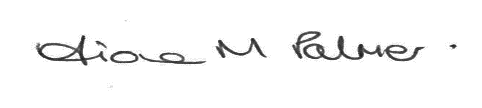 Clerk to the CouncilPublic ParticipationMembers of the public may make representations, give evidence, or answer questions in respect of any matters included on the agenda. At the discretion of the Chairman the meeting may be adjourned to give members of the public an opportunity to raise other matters of public interest. AGENDAApologies for absence to be received and accepted by the Parish Council. Disclosures of Interest – Under the Code of Conduct members are reminded that in disclosing an interest the nature of the interest should be clear in respect of items on the agenda. To confirm the minutes of the following meetings of the Parish Council:Full Council					20 March 2023		Appx APolice reportSpeeding issues – Cllr Boam to attend the meeting to discuss with the Parish Council its various concerns.  Chairman’s report.Councillors' reports, including reports from LCC and NWLDC councillors.Neighbourhood Plan – Final Plan has been approved by NWLDC.  It is now displayed on the Parish Council website.  (RMcD).Clerk’s report.Elections – update on the current situation.Code of Conduct training for councillors – Clerk to update on dates and venues.AccountsTo approve payments scheduled for April.To review and receive receipts for April.To review and approve bank statements and bank reconciliation for April.To approve the annual subscription to NALC/LRALCAudit – Accounts for Year end 31 March 2023				APPX BTo Council to approve the Annual Governance Statement (AGAR Part 3, page 4) by resolution. To receive and approve the Accounts for 2022/23. To consider the Accounting Statements by the members meeting as a whole (AGAR Part 3, page 5).  To approve the Accounting Statements (AGAR Part 3, page 5) by resolution.To ensure the Annual Governance Statement and Accounting Statements are signed and dated by the person (AGAR Part 3, page 4 &5) presiding at the meeting at which that approval is given.To give delegated powers to the Clerk to make necessary decisions on behalf of the Parish Council, after consultation with the Chairman of the Council, including payment of accounts until such time the Council is quorate (after a further election), with all matters being reported to the next meeting.Planning applicationsTo ratify the following decision taken during the month.Received during the month.Planning permissionTo receive the following permission notice:REMINDERS: Payment checking and signing rota for April – Cllrs R Cairns and D Cave.  23/00159/FUL Land adjacent Church Lane and Foan Hill, SwanningtonErection of log cabin for use as a holiday let with creation of access and associated works Outside the limits of development. Land is unsuitable for any type of building.  Road is unsuitable for any development (1 car width). Kennels next door, so if its allowed, no complaints from should be allowed. With 52 holiday lodges  approved in Swannington, no need for anymore.  There are a number of missing details/inaccuracies.  there has never been a garage on site nor has there been access from Foan hill.  Notice placed in incorrect location.  23/00431/FUL7 Foan Hill, SwanningtonProposed removal of existing single storey flat roofed garage and kitchen extension areas, and erection of new single and double storey extensions and associated alterations to existing dwelling, conjunction with the erection of new detached building to provide double garaging, garden store/workshop space with first floor ancillary annexe accommodation over within roof space 23/00446/FULThe Oaks, 10 Burtons Lane, SwanningtonErection of two storey side extension and external alterations including new windows and render to entire property 23/00120/FULSpring Cottage, Spring LaneDemolition of existing outbuilding and erection of replacement outbuilding No objections Permitted 22/01392/FULLand adjacent to Church Hill, SwanningtonFormation of hardstanding and erection of building for the storage of honey and associated beekeeping equipment in connection with bee farming on adjoining land and off-site within the wider districtObject as outside the limits of development.  Type and size of building not acceptable for an agricultural site.  Concerned about the loss of historic amenity site.  Permitted